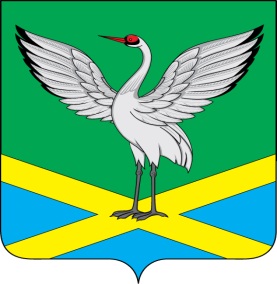 Совет городского поселения «Забайкальское»муниципального района «Забайкальский район»III-го созываРЕШЕНИЕ« 25 »  ноября  2015г.                                                                                 № 152                                                пгт. ЗабайкальскО внесении изменений и дополнений в  решение Совета городского поселения «Забайкальское» муниципального района «Забайкальский район» от  20 ноября 2014   года  № 105  " Об установлении налога на имущество физических лиц"В соответствии со ст.ст. 12, 15, 399 Налогового кодекса Российской Федерации, ст. 16 Федерального закона от 06 октября 2003 года  № 131 – ФЗ «Об общих принципах организации местного самоуправления в Российской Федерации»,  Совет городского поселения «Забайкальское» решил:В  решение Совета городского поселения «Забайкальское» муниципального района «Забайкальский район» от  20 ноября 2014   года  № 105  " Об установлении налога на имущество физических лиц" внести изменения и дополнения следующего содержания:Пункт 2 изложить в следующей редакции:«Установить следующие налоговые ставки в отношении объектов налогообложения:- 0,3 процента в отношении жилых домов, жилых помещений;объектов незавершенного строительства в случае, если проектируемым назначением таких объектов является жилой дом;единых недвижимых комплексов, в состав которых входит хотя бы одно жилое помещение (жилой дом);гаражей и машино-мест;хозяйственных строений или сооружений, площадь каждого из которых не превышает 50 квадратных метров и которые расположены на земельных участках, предоставленных для ведения личного подсобного, дачного хозяйства, огородничества, садоводства или индивидуального жилищного строительства;- 1,5 процента в 2016 году, 2 процента в 2017 году и последующие годы в отношении объектов налогообложения, включенных в перечень, определяемый в соответствии с пунктом 7 статьи 378.2 Налогового Кодекса Российской Федерации, в отношении объектов налогообложения, предусмотренных абзацем вторым пункта 10 статьи 378.2 Налогового Кодекса Российской Федерации, а также в отношении объектов налогообложения, кадастровая стоимость каждого из которых превышает 300 миллионов рублей.- 0,5 процента в отношении прочих объектов налогообложения».2.  Дополнить решение пунктом 3.1 следующего содержания:«При определении налоговой базы в отношении объектов налогообложения, включенных в перечень, определяемый в соответствии с пунктом 7 статьи 378.2 Налогового Кодекса Российской Федерации, в отношении объектов налогообложения, предусмотренных абзацем вторым пункта 10 статьи 378.2 Налогового Кодекса Российской Федерации, налоговая база уменьшается на величину кадастровой стоимости 150 квадратных метра площади по одному объекту на одного налогоплательщика по его выбору».3. Настоящее решение вступает в силу по истечению одного месяца со дня его официального опубликования, но не ранее первого числа очередного налогового периода по налогу на имущество физических лиц.4. Опубликовать настоящее решение в информационном вестнике «Вести Забайкальска».Глава городского поселения«Забайкальское»                                                                        О.Г.Ермолин  